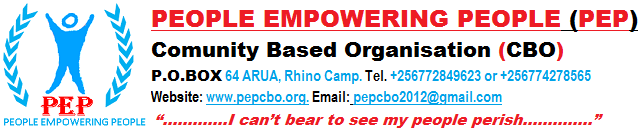 Date:04/04/2017From:  EXECUTIVE DIRECTORPEOPLE EMPOWERING PEOPLE(PEP)www.pepcbo.org , pepcbo2012@gmail.com

Dear Sir/ Madam,	RE:PEP- ORGANIZATION PROFILE.BACKGROUND OF PEOPLE EMPOWERING PEOPLE (PEP)People empowering people (PEP) is developmental and charity, community based organization and Non-GovernmentalOrganization formed in 2012 by a group of people who had passion to restore and bring hope to the needy communities. Our being is to empower the people in the areas of Livelihood, Education, Health promotions,Environmental ProtectionandHuman Rights/ good governancein the community, as aspire for a better future. PEP is working directly with 60groups, 1SACCO in Arua municipality and 1 microfinance in Koboko district(each group having 30people totaling to 1800people) of saving money for group investments in Madi-Okollo county, Ajia, Vura sub counties in Vura county and Arua municipality with two fish cages fixed on River Nile and 4 fish ponds in Vura sub county, Koboko District all groups are initiated by PEP. PEP plans to open more groups in West Nile districts and then take on other districts in Uganda with aims of investments, open cooperatives, companies.  PEP is therefore an organization engaged in the services of supporting and restoring hope in the communities. It is registered with Arua district in West Nile sub region of Uganda with a registration number 1179 on 19thOct/2012 and also registered as company limited without shares on19th/sept/2014 (People Empowering People International limited)Its main office is in Arua town and Field office at Rhino Camp Sub County headquarter in Arua district.We are implementing our activities in four (5) core program areas which include the following improvement of Livelihood, Education, Health promotions, Environmental protectionand Human Rights/ Good Governance.Our VISION: Empowered and self-reliant people in the community.Our MISSION: We exist to empower people through improvement of education, livelihood, health and environmental protection to cause self-reliance in the communities. VALUES: TRAINED – Transparency, Respect, Accountability, Integrity, Nature, Excellency, and Diligence.Principals- are external behaviors Confidentiality – we shall keep and treat every information secret at all levelsEquality – every individual shall be treated equally regardless of religion, sex, race, and political parties.Equity –We shall access the level of individual needs and respond accordingly Empathy- We avail ourselves for the people in the communityOur MOTTO: I can’t bear to see my people perishACTIVITY AREASLivelihood improvement, Environmental protection, Healthy living promotionEducation improvementand Human Rights/ Good Governance.CURRENT ACTIVITIES (projects)The nature/ model of our activities are that we form people into groups of 30 people and we encourage people to save money and share it among themselves as loan. Then it’s through the groups viable economic activities are identified for both individuals and group, the other programs above are implemented. Its hand on hand and practical activity, so far we have 15groups of 30people. Some of the activities include;Group formation and build their capacity (15 to 30 or more people in groups have been formed, USING MODEL OF 30%OF INDIVIDUAL SAVINGS FOR THE GROUP INVESTMENT )Formation of Arua Hill Entrepreneurs SACCO in Arua Municipalityand 1 Microfinance institution formed in Koboko district.Opening group accounts with Post bank Arua branch and also doing community sensitization on financial assistance or information for the groups.Engage in the district team to develop Arua district clean renewable energy strategy (policy)Cage fishing (2 fish cages have been fixed with 10000fish growingHaving 4 fish ponds in youth groups in Vura sub county Arua district (29500fish).Career guidance in some primary schools and secondary schools Attending PTA and SMC meetings and building their capacity and Promotion of girl child and functional adult literacy educationOil and Gas education in the community, recycling of polythene papers/ bags Tree planting  and Solar energy promotion(selling solar products to groups) And Energy Savings Stoves promotion (training women and youths to construct energy saving stoves)Form Marketing groups (here since most group members are farmers, individuals are encouraged to sell to the group and then the group sells their products to investors like sesame). This means individuals in the group benefit twice in their products. And this is possible since there is already money in the accounts for the groups to buy their own quality productsand PEP encourages commercial farming to the groups and the individuals.Forming an association with Koboko district church of Uganda teachers associations.PEP’s CRITICAL SUCCESSES FACTORSCritical successes include the followingAchieving credulity as an organization (we believe our service is real and true to communities)Maintain service quality standards.Finding needed resourcesStaying in touch with the community needsEstablishing internal and external communication standardsEstablishing a continuous improvement policy for reviewing and evaluating progressDevelopments of a system that documents processes so others can be trainedEstablishing a financial plan that ensures enough cash flow.Employing systems and administrative policies to enhance employees to their jobs effectively.Developing a plan to deal with downturns should they occur.Creating public private partnershipThe organizations / individuals we partner with;Arua district local government (here we are involved to develop clean renewable energy strategy for the district, it’s ongoing, Fisheries department and commercial/ cooperative department).Arua District NGO network: We are registered with them,  building PEP’s capacity and networkingRICE-WEST NILE:  They are helping us to network and build our capacity World Wide Fund- Uganda Country Office (WWF-UCO): Capacity building and networking.MACIS: We are registered and have membership with them, they build the organization’s capacity, MACIS and GAVI have chosen PEP to champion immunization and malaria control in Yumbe district, ongoing activity.FIND –Partners: Capacity building, networking and trainings to PEP.AHEAD- ongoing activity for PEP groups on economic empowerment.AIDS Information Center (AIC): We have engage in mobilization of the communities in ogoko, Rhino camp sub counties-Arua district for HIV/AIDS specifically targeting Fisher men in hard to reach areas and the attendances is so far 98%.Centenary bank branch Arua: Here we also took active part to mobilize the youths in lower Madi-Okollo County for GOVERNMENT YOUTH LOAN SCHEEM and account opening by both individuals and groups. It was 100% done and over whelming turn- up in the sub counties of Rhino camp, Ogoko, Rigbo, Pawor.By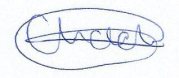 Chadri Isaac Pictures of some of the activities carried out by PEP and groups in Arua district.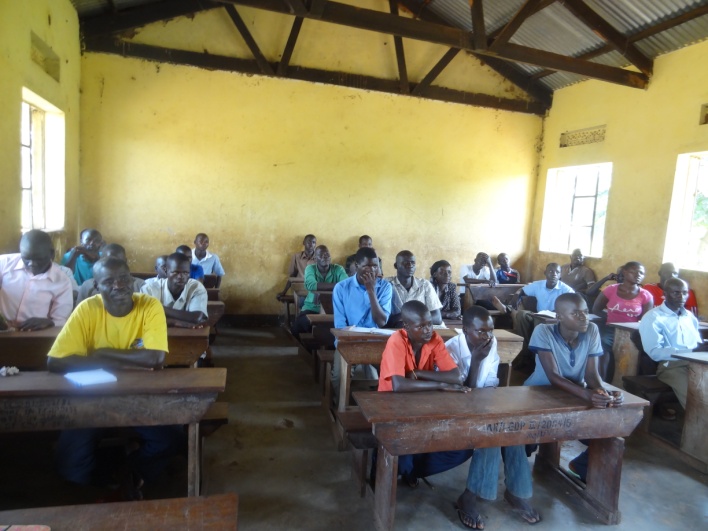 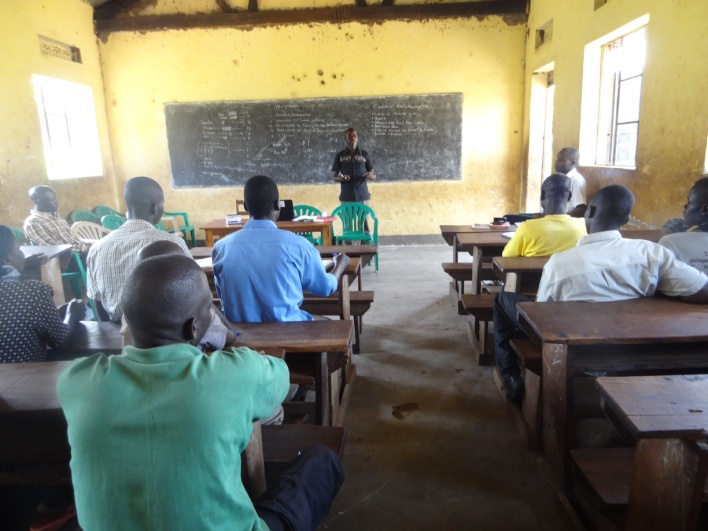 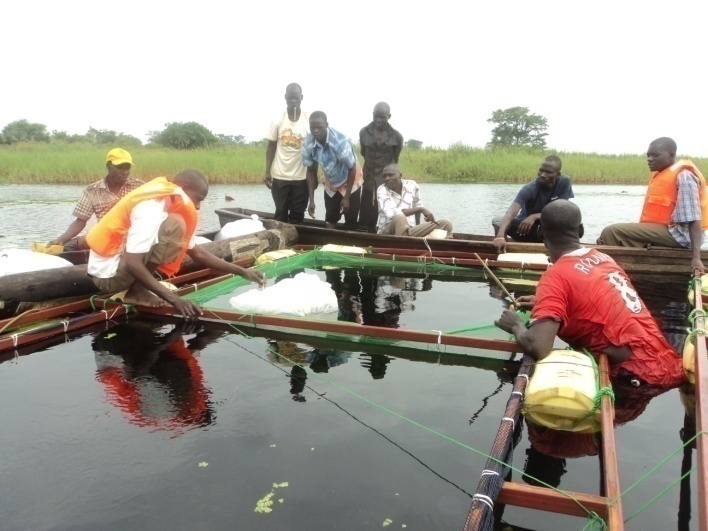 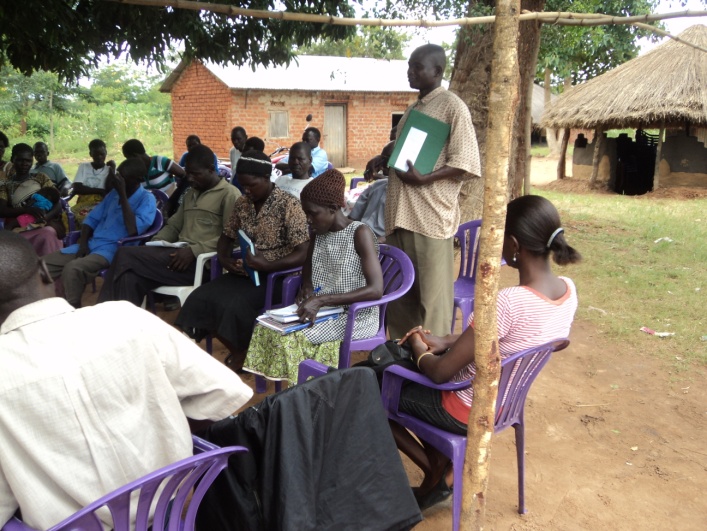 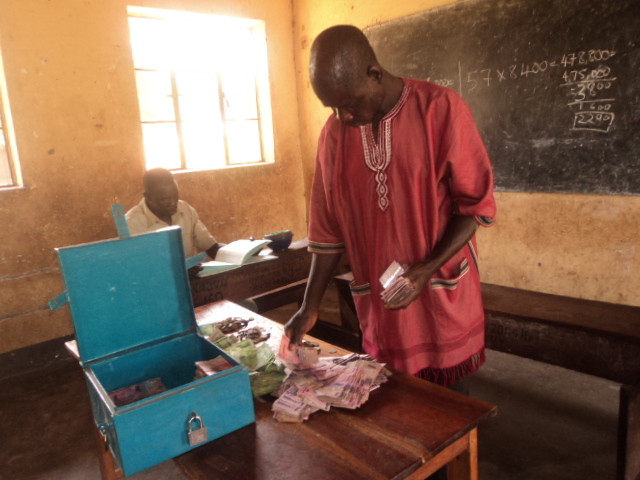 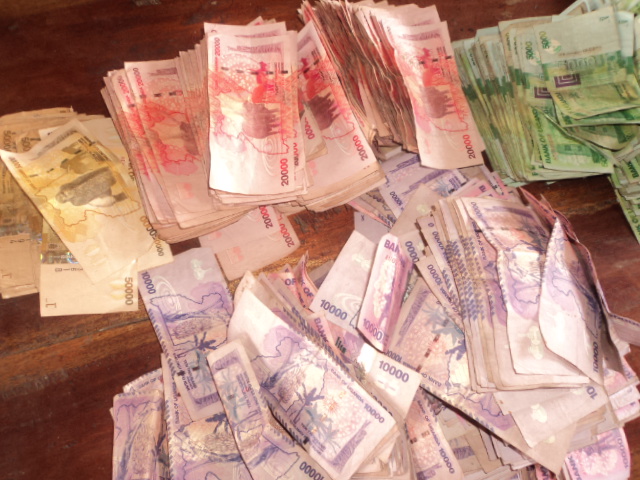 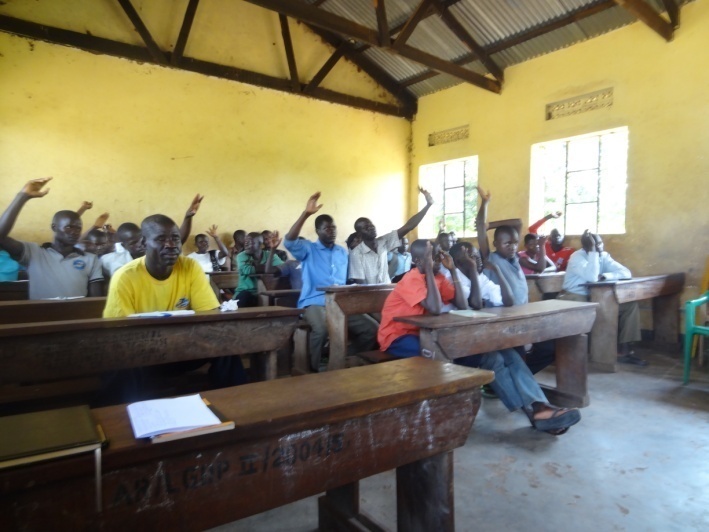 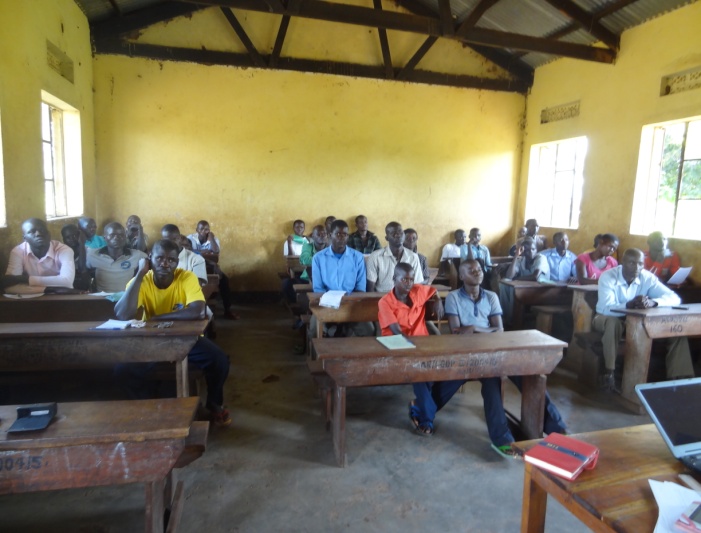 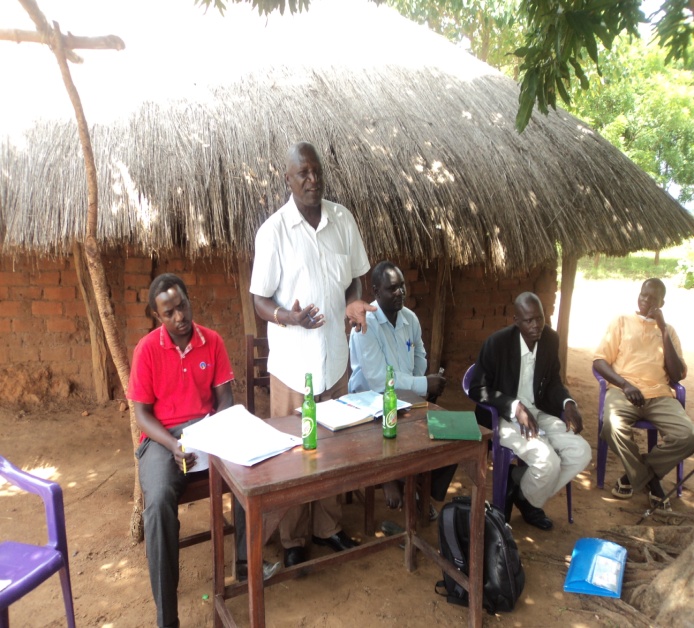 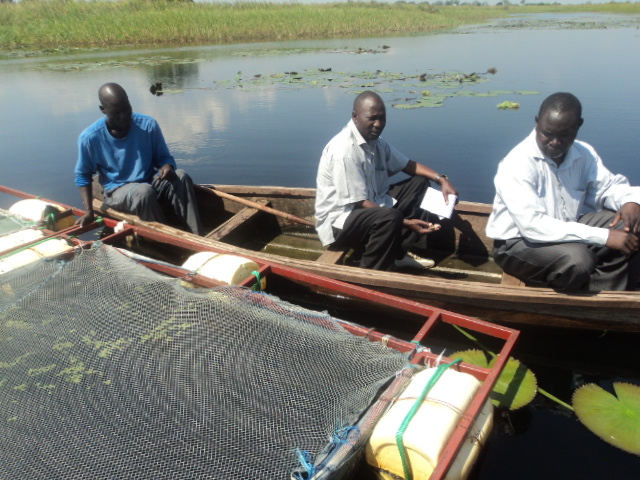 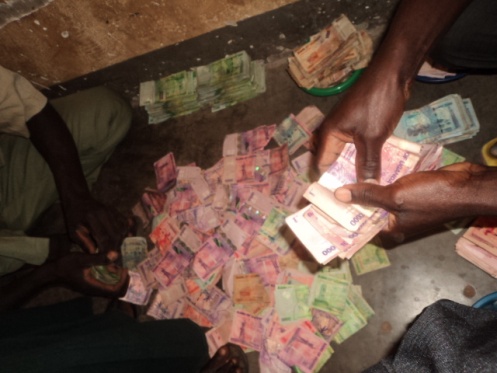 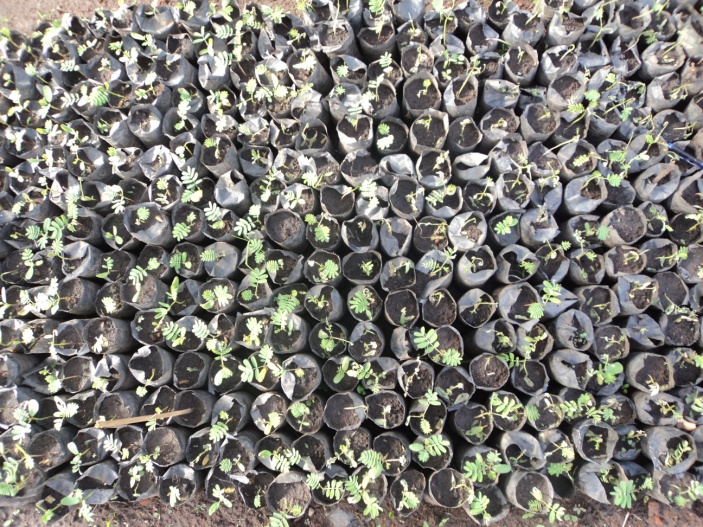 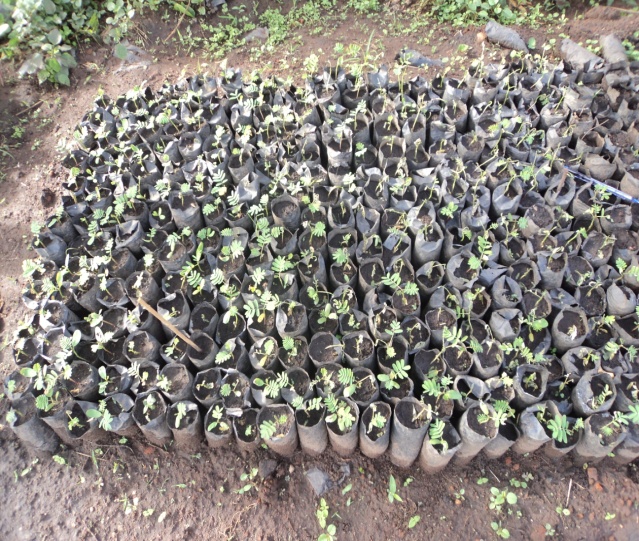 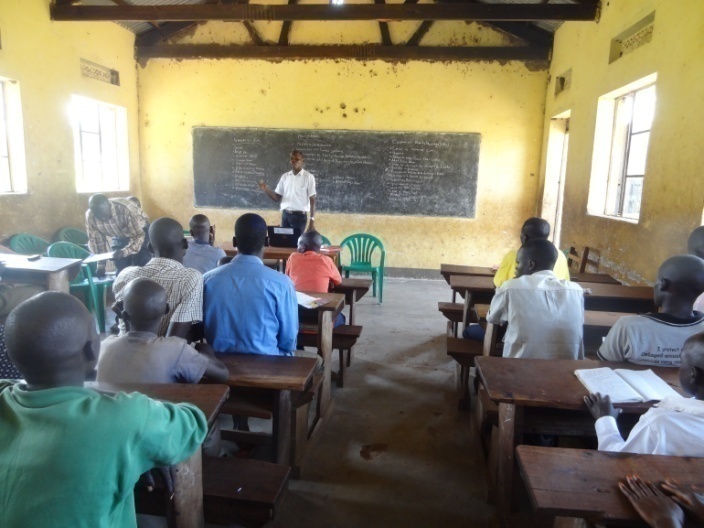 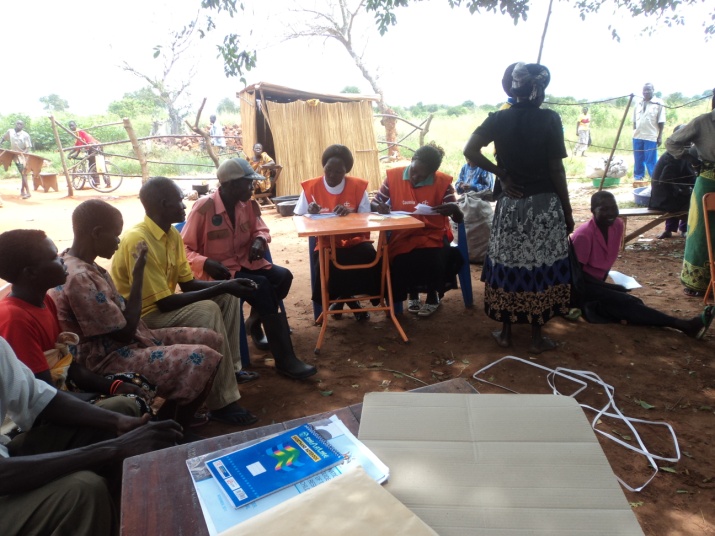 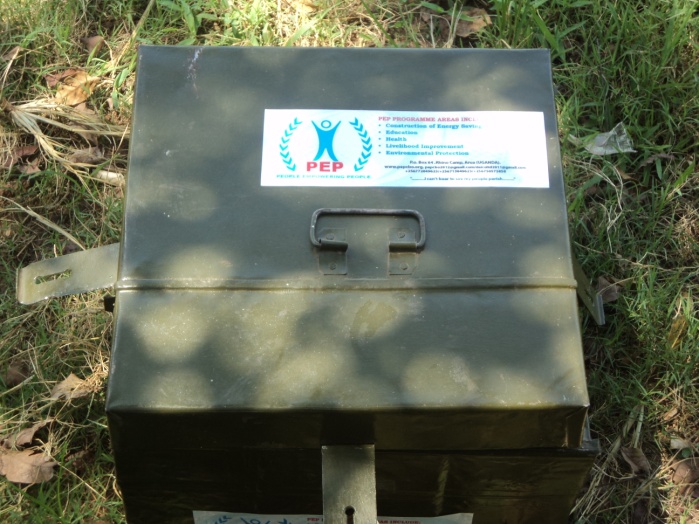 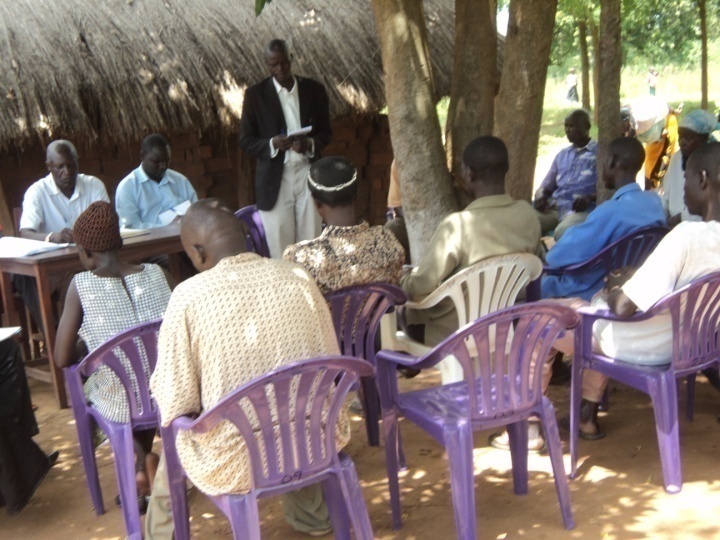 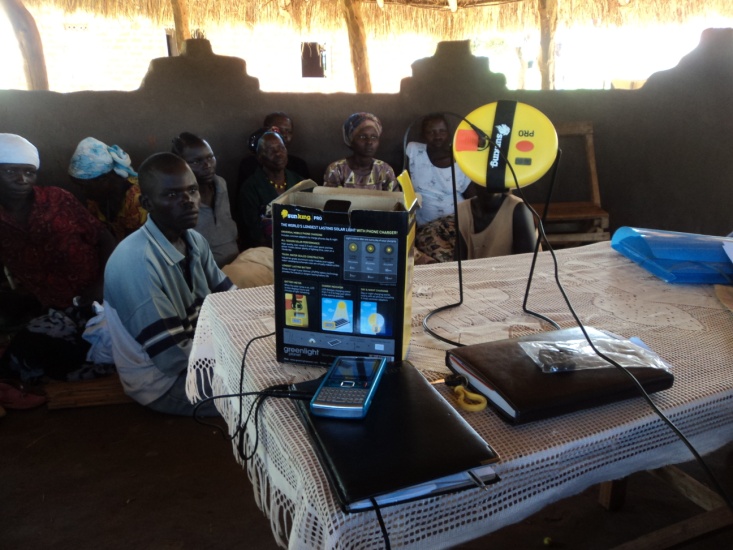 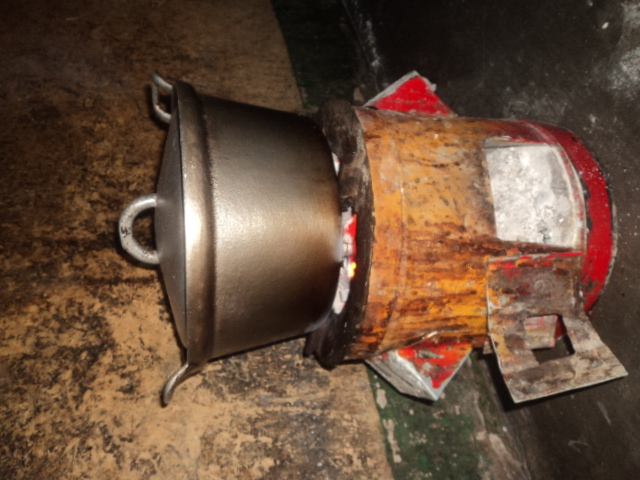 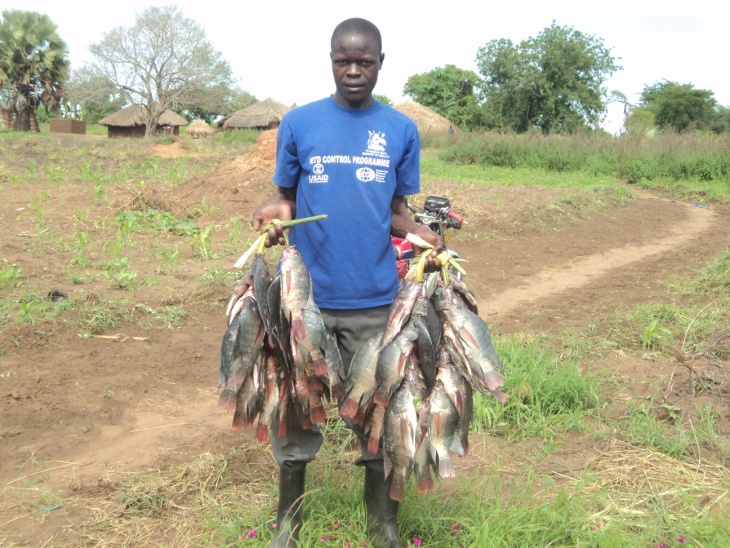 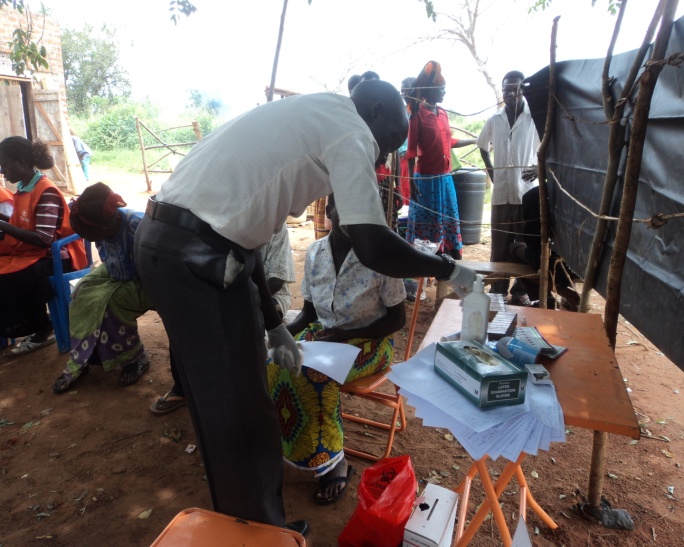 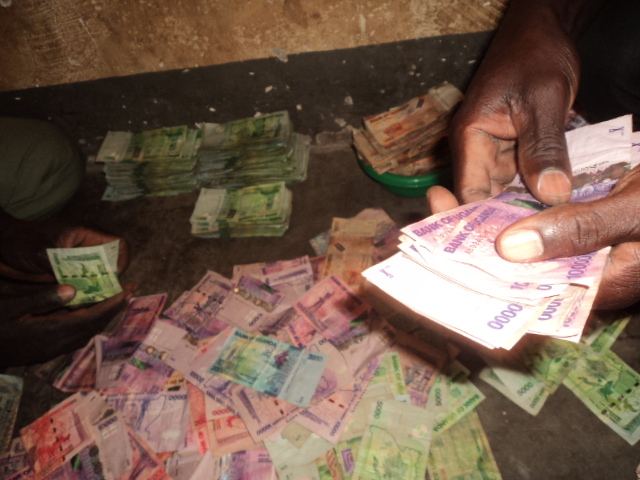 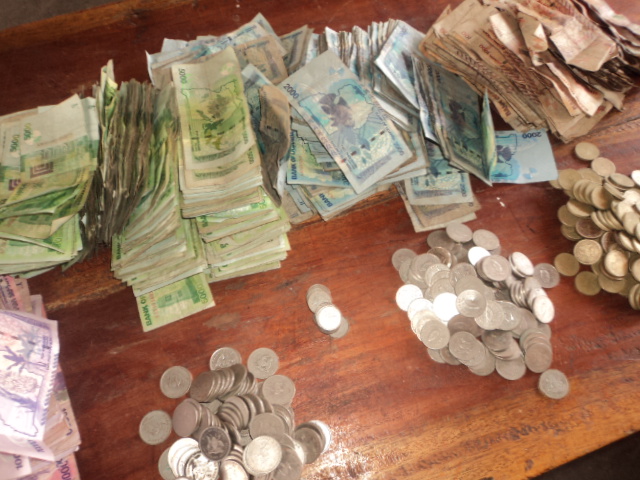 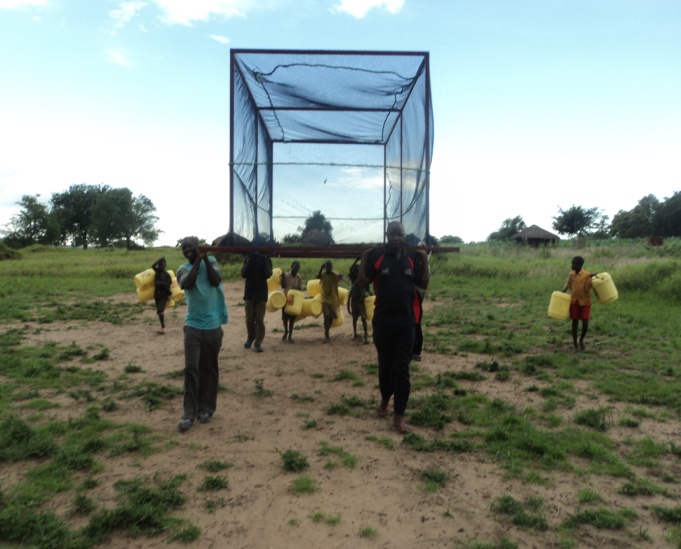 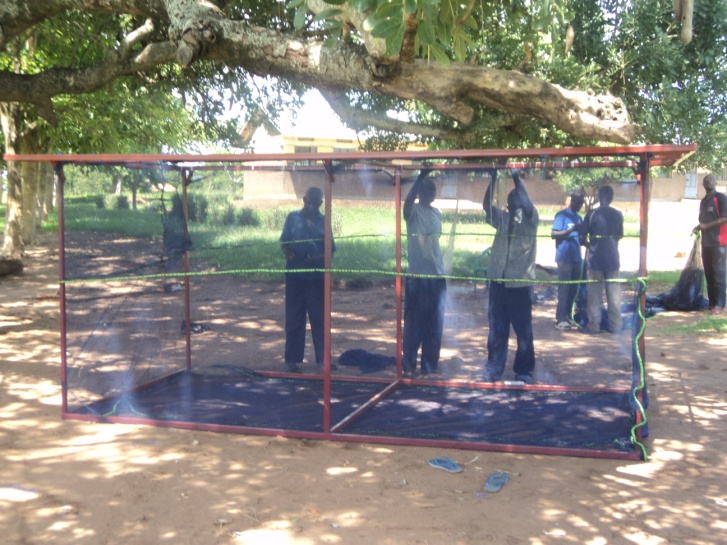 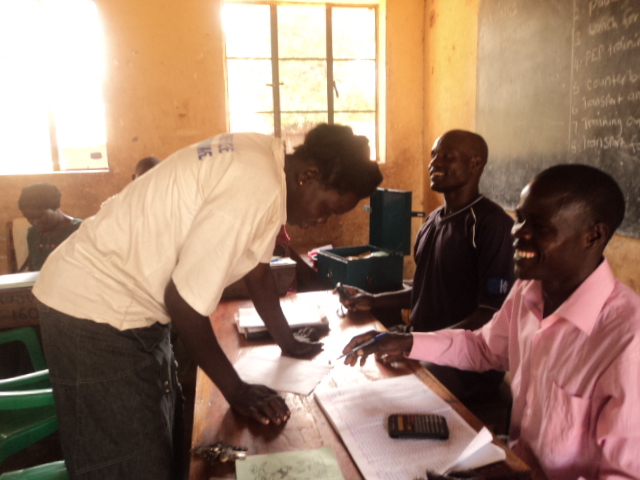 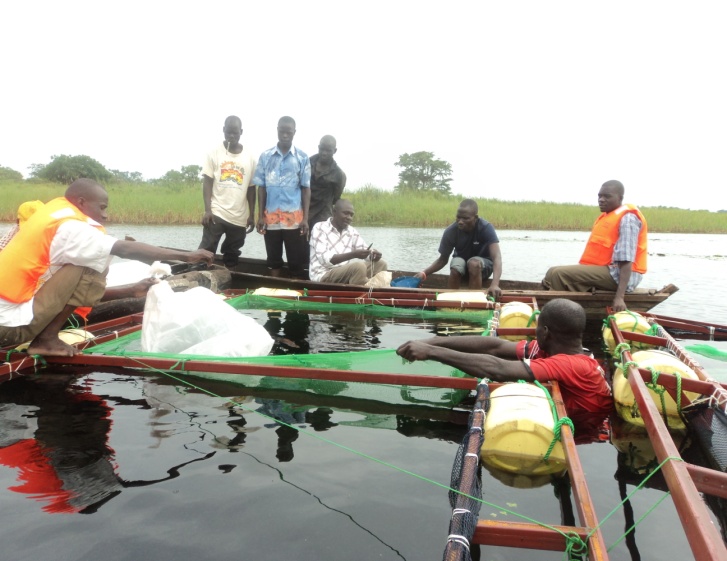 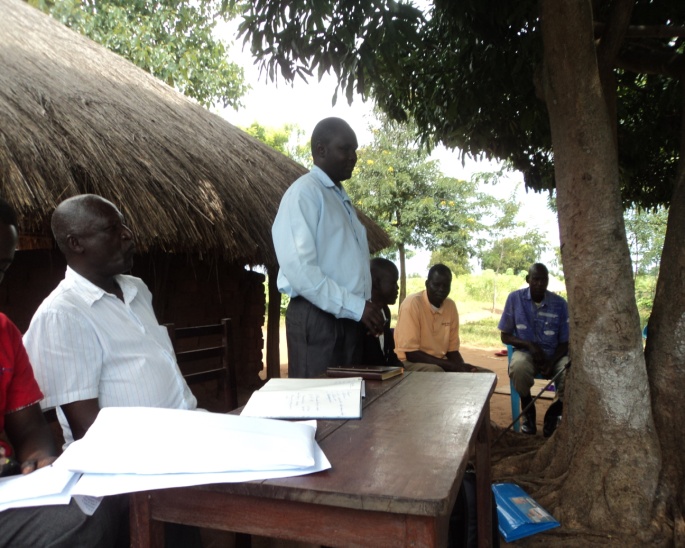 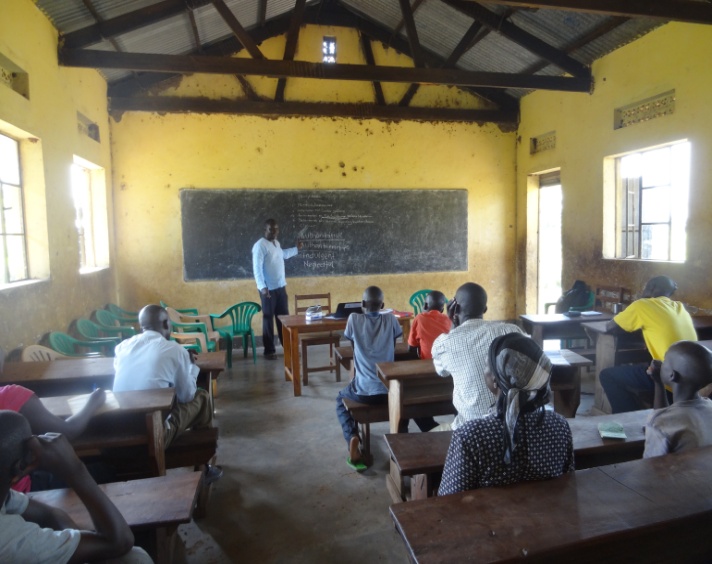 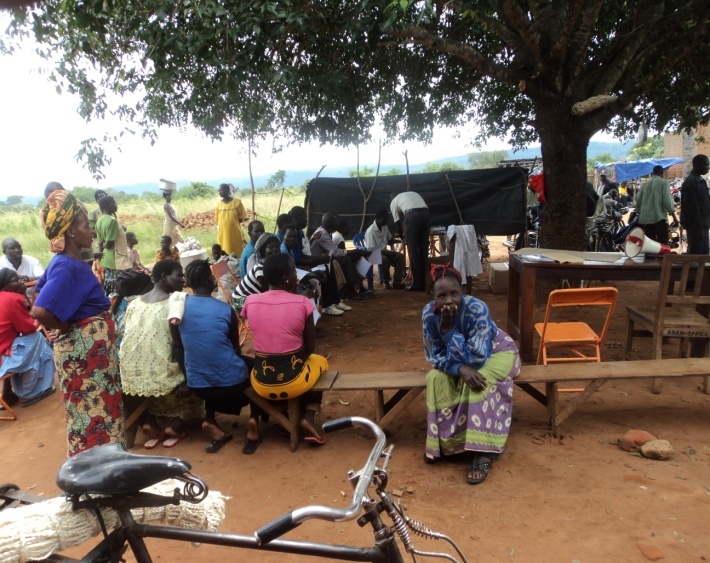 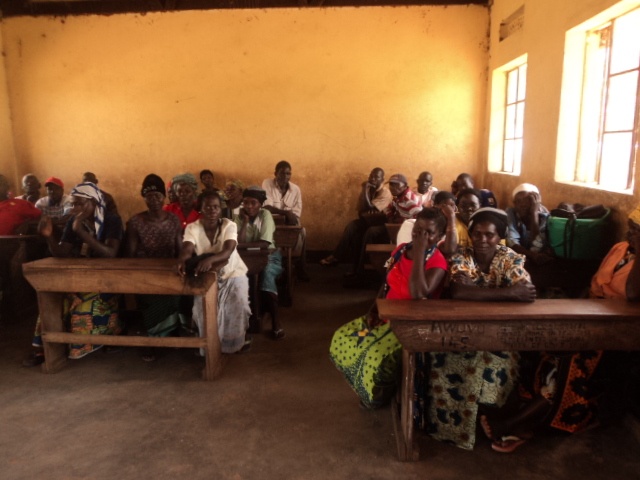 